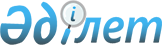 Май аудандық мәслихатының 2017 жылғы 26 желтоқсандағы "2018 - 2020 жылдарға арналған Май аудандық бюджет туралы" № 1/23 шешіміне өзгерістер енгізу туралыПавлодар облысы Май аудандық мәслихатының 2018 жылғы 21 желтоқсандағы № 5/39 шешімі. Павлодар облысының Әділет департаментінде 2018 жылғы 24 желтоқсанда № 6186 болып тіркелді
      Қазақстан Республикасының 2008 жылғы 4 желтоқсандағы Бюджет кодексінің 106-бабы 4-тармағына, Қазақстан Республикасының 2001 жылғы 23 қаңтардағы "Қазақстан Республикасындағы жергілікті мемлекеттік басқару және өзін-өзі басқару туралы" Заңының 6-бабы 1-тармағының 1) тармақшасына сәйкес, Май аудандық мәслихаты ШЕШІМ ҚАБЫЛДАДЫ:
      1. Май аудандық мәслихатының 2017 жылғы 26 желтоқсандағы "2018 - 2020 жылдарға арналған Май аудандық бюджет туралы" № 1/23 шешіміне (Нормативтік құқықтық актілерді мемлекеттік тіркеу тізілімінде № 5767 болып тіркелген, 2018 жылғы 09 қаңтарда Қазақстан Республикасының нормативтік құқықтық актілерінің эталондық бақылау банкінде электронды түрде жарияланған) келесі өзгерістер енгізілсін:
      1-тармақта:
      1) тармақшасында:
      "3431148" деген сандар "3408973" деген сандармен ауыстырылсын;
      "13768" деген сандар "13765" деген сандармен ауыстырылсын;
      "2905860" деген сандар "2883688" деген сандармен ауыстырылсын;
      2) тармақшасында "3454772" деген сандар "3432597" деген сандармен ауыстырылсын;
      көрсетілген шешімнің 1-қосымшасы осы шешімнің қосымшасына сәйкес жаңа редакцияда жазылсын.
      2. Осы шешімнің орындалуын бақылау аудандық мәслихатының әлеуметтік-экономикалық даму және бюджет жөніндегі тұрақты комиссиясына жүктелсін.
      3. Осы шешім 2018 жылғы 1 қаңтардан бастап қолданысқа енгізіледі. 2018 жылға арналған аудандық бюджет
(өзгерістермен)
					© 2012. Қазақстан Республикасы Әділет министрлігінің «Қазақстан Республикасының Заңнама және құқықтық ақпарат институты» ШЖҚ РМК
				
      Сессия төрайымы

Н. Қ. Жұмабекова

      Аудандық мәслихатының хатшысы

Ғ. Т. Арынов
Май аудандық мәслихатының
2018 жылғы 21 желтоқсан
№ 5/39 шешіміне
қосымшаМай аудандық мәслихатының
2017 жылғы 26 желтоқсандағы
№ 1/23 шешіміне
1-қосымша
Санаты
Санаты
Санаты
Санаты
Сомасы (мың теңге)
Сыныбы
Сыныбы
Сыныбы
Сомасы (мың теңге)
Ішкі сыныбы
Ішкі сыныбы
Сомасы (мың теңге)
Атауы
Сомасы (мың теңге)
1
2
3
4
5
1. Кірістер
3408973
1
Салықтық түсімдер
507751
01
Табыс салығы
110211
2
Жеке табыс салығы
110211
03
Әлеуметтік салық
99350
1
Әлеуметтік салық
99350
04
Меншікке салынатын салықтар
286276
1
Мүлікке салынатын салықтар
261624
3
Жер салығы
7698
4
Көлік құралдарына салынатын салық
14996
5
Бірыңғай жер салығы
1958
05
Тауарларға, жұмыстарға және қызметтерге салынатын ішкі салықтар
10006
2
Акциздер
382
3
Табиғи және басқа да ресурстарды пайдаланғаны үшін түсетін түсімдер
6502
4
Кәсіпкерлік және кәсіби қызметті жүргізгені үшін алынатын алымдар
3122
08
Заңдық маңызы бар әрекеттерді жасағаны және (немесе) оған уәкілеттігі бар мемлекеттік органдар немесе лауазымды адамдар құжаттар бергені үшін алынатын міндетті төлемдер
1908
1
Мемлекеттік баж
1908
2
Салықтық емес түсімдер
13765
01
Мемлекеттік меншіктен түсетін кірістер
37
7
Мемлекеттiк бюджеттен берiлген кредиттер бойынша сыйақылар
37
04
Мемлекеттік бюджеттен қаржыландырылатын, сондай-ақ Қазақстан Республикасы Ұлттық Банкінің бюджетінен (шығыстар сметасынан) қамтылатын және қаржыландырылатын мемлекеттік мекемелер салатын айыппұлдар, өсімпұлдар, санкциялар, өндіріп алулар
955
1
Мұнай секторы ұйымдарынан және Жәбірленушілерге өтемақы қорына түсетін түсімдерді қоспағанда, мемлекеттік бюджеттен қаржыландырылатын, сондай-ақ Қазақстан Республикасы Ұлттық Банкінің бюджетінен (шығыстар сметасынан) қамтылатын және қаржыландырылатын мемлекеттік мекемелер салатын айыппұлдар, өсімпұлдар, санкциялар, өндіріп алулар
955
06
Басқа да салықтық емес түсiмдер
12773
1
Басқа да салықтық емес түсiмдер
12773
3
Негiзгi капиталды сатудан түсетiн түсiмдер
3769
01
Мемлекеттiк мекемелерге бекiтiлген мемлекеттiк мүлiктi сату
3000
1
Мемлекеттiк мекемелерге бекiтiлген мемлекеттiк мүлiктi сату
3000
03
Жердi және материалдық емес активтердi сату
769
1
Жердi сату
769
4
Трансферттердiң түсімдерi
2883688
02
Мемлекеттік басқарудың жоғары тұрған органдарынан түсетін трансферттер
2883688
2
Облыстық бюджеттен түсетін трансферттер
2883688
Функционалдық топ
Функционалдық топ
Функционалдық топ
Функционалдық топ
Функционалдық топ
Сомасы (мың теңге)
Кіші функция
Кіші функция
Кіші функция
Кіші функция
Сомасы (мың теңге)
Бюджеттік бағдарламалардың әкімшісі
Бюджеттік бағдарламалардың әкімшісі
Бюджеттік бағдарламалардың әкімшісі
Сомасы (мың теңге)
Бағдарлама
Бағдарлама
Сомасы (мың теңге)
Атауы
Сомасы (мың теңге)
1
2
3
4
5
6
2. Шығындар
3432597
01
Жалпы сипаттағы мемлекеттiк қызметтер
403029
1
Мемлекеттiк басқарудың жалпы функцияларын орындайтын өкiлдi, атқарушы және басқа органдар
296352
112
Аудан (облыстық маңызы бар қала) мәслихатының аппараты
18692
001
Аудан (облыстық маңызы бар қала) мәслихатының қызметін қамтамасыз ету жөніндегі қызметтер
18692
122
Аудан (облыстық маңызы бар қала) әкімінің аппараты
97323
001
Аудан (облыстық маңызы бар қала) әкімінің қызметін қамтамасыз ету жөніндегі қызметтер
77081
003
Мемлекеттік органның күрделі шығыстары
16492
113
Жергілікті бюджеттерден берілетін ағымдағы нысаналы трансферттер
3750
123
Қаладағы аудан, аудандық маңызы бар қала, кент, ауыл, ауылдық округ әкімінің аппараты
180337
001
Қаладағы аудан, аудандық маңызы бар қаланың, кент, ауыл, ауылдық округ әкімінің қызметін қамтамасыз ету жөніндегі қызметтер
158814
022
Мемлекеттік органның күрделі шығыстары
840
032
Ведомстволық бағыныстағы мемлекеттік мекемелер мен ұйымдардың күрделі шығыстары
20683
2
Қаржылық қызмет
23946
452
Ауданның (облыстық маңызы бар қаланың) қаржы бөлімі
23946
001
Ауданның (облыстық маңызы бар қаланың) бюджетін орындау және коммуналдық меншігін басқару саласындағы мемлекеттік саясатты іске асыру жөніндегі қызметтер
22576
003
Салық салу мақсатында мүлікті бағалауды жүргізу
365
010
Жекешелендіру, коммуналдық меншікті басқару, жекешелендіруден кейінгі қызмет және осыған байланысты дауларды реттеу
240
018
Мемлекеттік органның күрделі шығыстары
765
5
Жоспарлау және статистикалық қызмет
19393
453
Ауданның (облыстық маңызы бар қаланың) экономика және бюджеттік жоспарлау бөлімі
19393
001
Экономикалық саясатты, мемлекеттік жоспарлау жүйесін қалыптастыру және дамыту саласындағы мемлекеттік саясатты іске асыру жөніндегі қызметтер
14495
004
Мемлекеттік органның күрделі шығыстары
4898
9
Жалпы сипаттағы өзге де мемлекеттiк қызметтер
63338
454
Ауданның (облыстық маңызы бар қаланың) кәсіпкерлік және ауыл шаруашылығы бөлімі
12732
001
Жергілікті деңгейде кәсіпкерлікті және ауыл шаруашылығын дамыту саласындағы мемлекеттік саясатты іске асыру жөніндегі қызметтер
12667
007
Мемлекеттік органның күрделі шығыстары
65
458
Ауданның (облыстық маңызы бар қаланың) тұрғын үй-коммуналдық шаруашылығы, жолаушылар көлігі және автомобиль жолдары бөлімі
50606
001
Жергілікті деңгейде тұрғын үй-коммуналдық шаруашылығы, жолаушылар көлігі және автомобиль жолдары саласындағы мемлекеттік саясатты іске асыру жөніндегі қызметтер
20337
013
Мемлекеттік органның күрделі шығыстары
65
113
Жергілікті бюджеттерден берілетін ағымдағы нысаналы трансферттер
30204
02
Қорғаныс
10429
1
Әскери мұқтаждар
5493
122
Аудан (облыстық маңызы бар қала) әкімінің аппараты
5493
005
Жалпыға бірдей әскери міндетті атқару шеңберіндегі іс-шаралар
5493
2
Төтенше жағдайлар жөнiндегi жұмыстарды ұйымдастыру
4936
122
Аудан (облыстық маңызы бар қала) әкімінің аппараты
4936
006
Аудан (облыстық маңызы бар қала) ауқымындағы төтенше жағдайлардың алдын алу және оларды жою
240
007
Аудандық (қалалық) ауқымдағы дала өрттерінің, сондай-ақ мемлекеттік өртке қарсы қызмет органдары құрылмаған елдi мекендерде өрттердің алдын алу және оларды сөндіру жөніндегі іс-шаралар
4696
03
Қоғамдық тәртіп, қауіпсіздік, құқықтық, сот, қылмыстық-атқару қызметі
964
9
Қоғамдық тәртіп және қауіпсіздік саласындағы басқа да қызметтер
964
458
Ауданның (облыстық маңызы бар қаланың) тұрғын үй-коммуналдық шаруашылығы, жолаушылар көлігі және автомобиль жолдары бөлімі
964
021
Елдi мекендерде жол қозғалысы қауiпсiздiгін қамтамасыз ету
964
04
Бiлiм беру
1545063
1
Мектепке дейiнгi тәрбие және оқыту
128664
123
Қаладағы аудан, аудандық маңызы бар қала, кент, ауыл, ауылдық округ әкімінің аппараты
93751
041
Мектепке дейінгі білім беру ұйымдарында мемлекеттік білім беру тапсырысын іске асыруға
93751
464
Ауданның (облыстық маңызы бар қаланың) білім бөлімі
34913
040
Мектепке дейінгі білім беру ұйымдарында мемлекеттік білім беру тапсырысын іске асыруға
34913
2
Бастауыш, негізгі орта және жалпы орта білім беру
1230406
123
Қаладағы аудан, аудандық маңызы бар қала, кент, ауыл, ауылдық округ әкімінің аппараты
8384
005
Ауылдық жерлерде балаларды мектепке дейін тегін алып баруды және кері алып келуді ұйымдастыру
8384
464
Ауданның (облыстық маңызы бар қаланың) білім бөлімі
1171939
003
Жалпы білім беру
1098115
006
Балаларға қосымша білім беру
73824
804
Ауданның (облыстық маңызы бар қаланың) дене тәрбиесі, спорт және туризм бөлімі
50083
017
Балалар мен жасөспірімдерге спорт бойынша қосымша білім беру
50083
9
Бiлiм беру саласындағы өзге де қызметтер
185993
464
Ауданның (облыстық маңызы бар қаланың) білім бөлімі
185993
001
Жергілікті деңгейде білім беру саласындағы мемлекеттік саясатты іске асыру жөніндегі қызметтер
19889
005
Ауданның (облыстық маңызы бар қаланың) мемлекеттік білім беру мекемелер үшін оқулықтар мен оқу-әдiстемелiк кешендерді сатып алу және жеткізу
25859
007
Аудандық (қалалық) ауқымдағы мектеп олимпиадаларын және мектептен тыс іс-шараларды өткiзу
2297
015
Жетім баланы (жетім балаларды) және ата-аналарының қамқорынсыз қалған баланы (балаларды) күтіп-ұстауға қамқоршыларға (қорғаншыларға) ай сайынға ақшалай қаражат төлемі
9690
023
Әдістемелік жұмыс
12448
067
Ведомстволық бағыныстағы мемлекеттік мекемелер мен ұйымдардың күрделі шығыстары
95407
068
Халықтың компьютерлік сауаттылығын арттыруды қамтамасыз ету
1983
113
Жергілікті бюджеттерден берілетін ағымдағы нысаналы трансферттер
18420
06
Әлеуметтiк көмек және әлеуметтiк қамсыздандыру
221499
1
Әлеуметтiк қамсыздандыру
14713
451
Ауданның (облыстық маңызы бар қаланың) жұмыспен қамту және әлеуметтік бағдарламалар бөлімі
14032
005
Мемлекеттік атаулы әлеуметтік көмек
14032
464
Ауданның (облыстық маңызы бар қаланың) білім бөлімі
681
030
Патронат тәрбиешілерге берілген баланы (балаларды) асырап бағу
681
2
Әлеуметтiк көмек
182451
123
Қаладағы аудан, аудандық маңызы бар қала, кент, ауыл, ауылдық округ әкімінің аппараты
7344
003
Мұқтаж азаматтарға үйінде әлеуметтік көмек көрсету
7344
451
Ауданның (облыстық маңызы бар қаланың) жұмыспен қамту және әлеуметтік бағдарламалар бөлімі
175107
002
Жұмыспен қамту бағдарламасы
83882
004
Ауылдық жерлерде тұратын денсаулық сақтау, білім беру, әлеуметтік қамтамасыз ету, мәдениет, спорт және ветеринар мамандарына отын сатып алуға Қазақстан Республикасының заңнамасына сәйкес әлеуметтік көмек көрсету
7937
007
Жергілікті өкілетті органдардың шешімі бойынша мұқтаж азаматтардың жекелеген топтарына әлеуметтік көмек
40284
010
Үйден тәрбиеленіп оқытылатын мүгедек балаларды материалдық қамтамасыз ету
564
014
Мұқтаж азаматтарға үйде әлеуметтiк көмек көрсету
984
017
Оңалтудың жеке бағдарламасына сәйкес мұқтаж мүгедектердi мiндеттi гигиеналық құралдармен қамтамасыз ету, қозғалуға қиындығы бар бірінші топтағы мүгедектерге жеке көмекшінің және есту бойынша мүгедектерге қолмен көрсететiн тіл маманының қызметтерін ұсыну 
7063
023
Жұмыспен қамту орталықтарының қызметін қамтамасыз ету
34393
9
Әлеуметтiк көмек және әлеуметтiк қамтамасыз ету салаларындағы өзге де қызметтер
24335
451
Ауданның (облыстық маңызы бар қаланың) жұмыспен қамту және әлеуметтік бағдарламалар бөлімі
24335
001
Жергілікті деңгейде халық үшін әлеуметтік бағдарламаларды жұмыспен қамтуды қамтамасыз етуді іске асыру саласындағы мемлекеттік саясатты іске асыру жөніндегі қызметтер
19431
011
Жәрдемақыларды және басқа да әлеуметтік төлемдерді есептеу, төлеу мен жеткізу бойынша қызметтерге ақы төлеу
597
021
Мемлекеттік органның күрделі шығыстары
285
054
Үкіметтік емес ұйымдарда мемлекеттік әлеуметтік тапсырысты орналастыру
4022
07
Тұрғын үй-коммуналдық шаруашылық
157178
1
Тұрғын үй шаруашылығы
71496
123
Қаладағы аудан, аудандық маңызы бар қала, кент, ауыл, ауылдық округ әкімінің аппараты
742
007
Аудандық маңызы бар қаланың, кенттің, ауылдың, ауылдық округтің мемлекеттік тұрғын үй қорының сақталуын ұйымдастыру
742
472
Ауданның (облыстық маңызы бар қаланың) құрылыс, сәулет және қала құрылысы бөлімі
70754
003
Коммуналдық тұрғын үй қорының тұрғын үйін жобалау және (немесе) салу, реконструкциялау
240
098
Коммуналдық тұрғын үй қорының тұрғын үйлерін сатып алу
70514
2
Коммуналдық шаруашылық
58060
458
Ауданның (облыстық маңызы бар қаланың) тұрғын үй-коммуналдық шаруашылығы, жолаушылар көлігі және автомобиль жолдары бөлімі
56180
012
Сумен жабдықтау және су бұру жүйесінің жұмыс істеуі
56180
472
Ауданның (облыстық маңызы бар қаланың) құрылыс, сәулет және қала құрылысы бөлімі
1880
007
Қаланы және елді мекендерді абаттандыруды дамыту
1880
3
Елді-мекендерді көркейту
27622
123
Қаладағы аудан, аудандық маңызы бар қала, кент, ауыл, ауылдық округ әкімінің аппараты
19996
008
Елді мекендердегі көшелерді жарықтандыру
19996
458
Ауданның (облыстық маңызы бар қаланың) тұрғын үй-коммуналдық шаруашылығы, жолаушылар көлігі және автомобиль жолдары бөлімі
7626
016
Елді мекендердің санитариясын қамтамасыз ету
5608
018
Елдi мекендердi абаттандыру және көгалдандыру
2018
08
Мәдениет, спорт, туризм және ақпараттық кеңістiк
251011
1
Мәдениет саласындағы қызмет
153820
123
Қаладағы аудан, аудандық маңызы бар қала, кент, ауыл, ауылдық округ әкімінің аппараты
101096
006
Жергілікті деңгейде мәдени-демалыс жұмыстарын қолдау
101096
455
Ауданның (облыстық маңызы бар қаланың) мәдениет және тілдерді дамыту бөлімі
52724
003
Мәдени-демалыс жұмысын қолдау
47513
009
Тарихи-мәдени мұра ескерткіштерін сақтауды және оларға қол жетімділікті қамтамасыз ету
5211
2
Спорт
6154
804
Ауданның (облыстық маңызы бар қаланың) дене тәрбиесі, спорт және туризм бөлімі
6154
006
Аудандық (облыстық маңызы бар қалалық) деңгейде спорт жарыстарын өткізу
3913
007
Облыстық спорт жарыстарында түрлі спорт түрлері бойынша ауданның (облыстық маңызы бар қаланың) құрама командалары мүшелерінің дайындығы және қатысуы
2241
3
Ақпараттық кеңістік
39646
455
Ауданның (облыстық маңызы бар қаланың) мәдениет және тілдерді дамыту бөлімі
28340
006
Аудандық (қалалық) кiтапханалардың жұмыс iстеуi
27203
007
Мемлекеттiк тiлдi және Қазақстан халқының басқа да тiлдерін дамыту
1137
456
Ауданның (облыстық маңызы бар қаланың) ішкі саясат бөлімі
11306
002
Мемлекеттік ақпараттық саясат жүргізу жөніндегі қызметтер
11306
9
Мәдениет, спорт, туризм және ақпараттық кеңiстiктi ұйымдастыру жөнiндегi өзге де қызметтер
51391
455
Ауданның (облыстық маңызы бар қаланың) мәдениет және тілдерді дамыту бөлімі
20914
001
Жергілікті деңгейде тілдерді және мәдениетті дамыту саласындағы мемлекеттік саясатты іске асыру жөніндегі қызметтер
8463
010
Мемлекеттік органның күрделі шығыстары
355
032
Ведомстволық бағыныстағы мемлекеттік мекемелер мен ұйымдардың күрделі шығыстары
12096
456
Ауданның (облыстық маңызы бар қаланың) ішкі саясат бөлімі
24299
001
Жергілікті деңгейде ақпарат, мемлекеттілікті нығайту және азаматтардың әлеуметтік сенімділігін қалыптастыру саласында мемлекеттік саясатты іске асыру жөніндегі қызметтер
16270
003
Жастар саясаты саласында іс-шараларды іске асыру
7614
006
Мемлекеттік органның күрделі шығыстары
65
032
Ведомстволық бағыныстағы мемлекеттік мекемелер мен ұйымдардың күрделі шығыстары
350
804
Ауданның (облыстық маңызы бар қаланың) дене тәрбиесі, спорт және туризм бөлімі
6178
001
Дене тәрбиесі, спорт және туризм саласында жергілікті деңгейде мемлекеттік саясатты іске асыру бойынша қызметтер
4779
003
Мемлекеттік органның күрделі шығындары
630
032
Ведомстволық бағыныстағы мемлекеттік мекемелер мен ұйымдардың күрделі шығындары
769
10
Ауыл, су, орман, балық шаруашылығы, ерекше қорғалатын табиғи аумақтар, қоршаған ортаны және жануарлар дүниесін қорғау, жер қатынастары
163241
1
Ауыл шаруашылығы
132789
472
Ауданның (облыстық маңызы бар қаланың) құрылыс, сәулет және қала құрылысы бөлімі
70319
010
Ауыл шаруашылығы объектілерін дамыту
70319
473
Ауданның (облыстық маңызы бар қаланың) ветеринария бөлімі
62470
001
Жергілікті деңгейде ветеринария саласындағы мемлекеттік саясатты іске асыру жөніндегі қызметтер
11521
005
Мал көмінділерінің (биотермиялық шұңқырлардың) жұмыс істеуін қамтамасыз ету
880
007
Қаңғыбас иттер мен мысықтарды аулауды және жоюды ұйымдастыру
1453
010
Ауыл шаруашылығы жануарларын сәйкестендіру жөніндегі іс-шараларды өткізу
1180
011
Эпизоотияға қарсы іс-шаралар жүргізу
45525
032
Ведомстволық бағыныстағы мемлекеттік мекемелер мен ұйымдардың күрделі шығыстары
313
047
Жануарлардың саулығы мен адамның денсаулығына қауіп төндіретін, алып қоймай залалсыздандырылған (зарарсыздандырылған) және қайта өңделген жануарлардың, жануарлардан алынатын өнімдер мен шикізаттың құнын иелеріне өтеу
1598
6
Жер қатынастары
12213
463
Ауданның (облыстық маңызы бар қаланың) жер қатынастары бөлімі
12213
001
Аудан (облыстық маңызы бар қала) аумағында жер қатынастарын реттеу саласындағы мемлекеттік саясатты іске асыру жөніндегі қызметтер
12213
9
Ауыл, су, орман, балық шаруашылығы, қоршаған ортаны қорғау және жер қатынастары саласындағы басқа да қызметтер
18239
453
Ауданның (облыстық маңызы бар қаланың) экономика және бюджеттік жоспарлау бөлімі
18239
099
Мамандарға әлеуметтік қолдау көрсету жөніндегі шараларды іске асыру
18239
11
Өнеркәсіп, сәулет, қала құрылысы және құрылыс қызметі
9194
2
Сәулет, қала құрылысы және құрылыс қызметі
9194
472
Ауданның (облыстық маңызы бар қаланың) құрылыс, сәулет және қала құрылысы бөлімі
9194
001
Жергілікті деңгейде құрылыс, сәулет және қала құрылысы саласындағы мемлекеттік саясатты іске асыру жөніндегі қызметтер
9194
12
Көлiк және коммуникация
307701
1
Автомобиль көлiгi
306201
123
Қаладағы аудан, аудандық маңызы бар қала, кент, ауыл, ауылдық округ әкімінің аппараты
73174
013
Аудандық маңызы бар қалаларда, кенттерде, ауылдарда, ауылдық округтерде автомобиль жолдарының жұмыс істеуін қамтамасыз ету
37168
045
Елді-мекендер көшелеріндегі автомобиль жолдарын күрделі және орташа жөндеу
36006
458
Ауданның (облыстық маңызы бар қаланың) тұрғын үй-коммуналдық шаруашылығы, жолаушылар көлігі және автомобиль жолдары бөлімі
233027
023
Автомобиль жолдарының жұмыс істеуін қамтамасыз ету
66205
045
Аудандық маңызы бар автомобиль жолдарын және елді-мекендердің көшелерін күрделі және орташа жөндеу
166822
9
Көлiк және коммуникациялар саласындағы өзге де қызметтер
1500
458
Ауданның (облыстық маңызы бар қаланың) тұрғын үй-коммуналдық шаруашылығы, жолаушылар көлігі және автомобиль жолдары бөлімі
1500
037
Әлеуметтік маңызы бар қалалық (ауылдық), қала маңындағы және ауданішілік қатынастар бойынша жолаушылар тасымалдарын субсидиялау
1500
13
Басқалар
131856
3
Кәсiпкерлiк қызметтi қолдау және бәсекелестікті қорғау
131856
472
Ауданның (облыстық маңызы бар қаланың) құрылыс, сәулет және қала құрылысы бөлімі
131856
026
"Бизнестің жол картасы 2020" бизнесті қолдау мен дамытудың бірыңғай бағдарламасы шеңберінде индустриялық инфрақұрылымды дамыту
131856
14
Борышқа қызмет көрсету
37
1
Борышқа қызмет көрсету
37
452
Ауданның (облыстық маңызы бар қаланың) қаржы бөлімі
37
013
Жергілікті атқарушы органдардың облыстық бюджеттен қарыздар бойынша сыйақылар мен өзге де төлемдерді төлеу бойынша борышына қызмет көрсету
37
15
Трансферттер
231395
1
Трансферттер
231395
452
Ауданның (облыстық маңызы бар қаланың) қаржы бөлімі
231395
006
Нысаналы пайдаланылмаған (толық пайдаланылмаған) трансферттерді қайтару
3153
024
Заңнаманы өзгертуге байланысты жоғары тұрған бюджеттің шығындарын өтеуге төменгі тұрған бюджеттен ағымдағы нысаналы трансферттер
78818
038
Субвенциялар
116490
051
Жергілікті өзін-өзі басқару органдарына берілетін трансферттер
32934
3. Таза бюджеттік кредиттеу
32653
Бюджеттік кредиттер
54588
10
Ауыл, су, орман, балық шаруашылығы, ерекше қорғалатын табиғи аумақтар, қоршаған ортаны және жануарлар дүниесін қорғау, жер қатынастары
54588
9
Ауыл, су, орман, балық шаруашылығы және қоршаған ортаны қорғау мен жер қатынастары саласындағы өзге де қызметтер
54588
453
Ауданның (облыстық маңызы бар қаланың) экономика және бюджеттік жоспарлау бөлімі
54588
006
Мамандарды әлеуметтік қолдау шараларын іске асыру үшін бюджеттік кредиттер
54588
5
Бюджеттік кредиттерді өтеу
21935
01
Бюджеттік кредиттерді өтеу
21935
1
Мемлекеттік бюджеттен берілген бюджеттік кредиттерді өтеу
21935
4. Қаржы активтерімен операциялар бойынша сальдо
0
5. Бюджет тапшылығы (профициті)
-56277
6. Бюджет тапшылығын қаржыландыру (профицитін пайдалану)
56277
7
Қарыздар түсiмдерi
54588
01
Мемлекеттiк iшкi қарыздар
54588
2
Қарыз алу келiсiм-шарттары
54588
16
Қарыздарды өтеу
21935
1
Қарыздарды өтеу
21935
452
Ауданның (облыстық маңызы бар қаланың) қаржы бөлімі
21935
008
Жергілікті атқарушы органның жоғары тұрған бюджет алдындағы борышын өтеу
21935
8
Бюджет қаражаттарының пайдаланылатын қалдықтары
23624
01
Бюджет қаражаты қалдықтары
23624
1
Бюджет қаражатының бос қалдықтары
23624